Školní vzdělávací programpro základní vzdělávání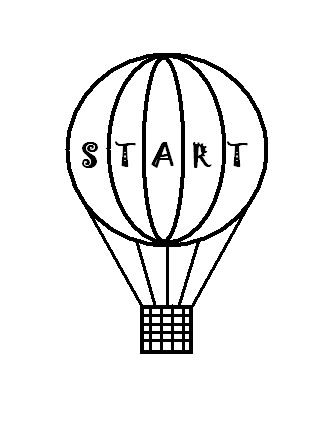 START verze č. 2DODATEK č. 1, platný od 01. 09. 2017Základní škola DUKELSKÝCH HRDINŮ, KARLOVY VARY, MOSKEVSKÁ 25, příspěvková organizace 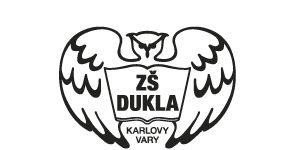 Identifikační údajeNázev vzdělávacího programu:	START - Školní vzdělávací program pro základní vzděláváníKód: 79 – 01 – C/01Název školy: Základní škola Dukelských hrdinů Karlovy Vary, Moskevská 25, příspěvková organizaceAdresa školy: Moskevská 1117/25 360 01 Karlovy Vary IČO:	70933766	IZO:	102088527	RED-IZO: 600067441	Ředitelka školy:	Mgr. Bc.  Eva DoušováKoordinátorky ŠVP: Mgr. Bc. Hana LejskováMgr. Miloslava ProcházkováKontakty:telefon:+420 353 226 984, +420775855597web: www.zsdukla.cze-mail: zsdukla@seznam.cze-mail: info@zsdukla.czZřizovatel školy:Název:   Město Karlovy VaryAdresa: Moskevská 2035/21               361 20 Karlovy VaryIČO: 254657Kontakty: telefon: 353 118 111	       www.mmkv.czPlatnost dokumentu:	Od 01. 09. 2017	............................................		Mgr. Bc. Eva Doušová	razítko školy	ředitel školy	Tělesná výchovaCharakteristika vyučovacího předmětuVyučovací předmět Tělesná výchova je vyučován ve všech ročnících 2 vyučovací hodiny v týdnu. Veškeré tělesné pohybové aktivity vedou k všestrannému rozvoji žáka, nejen ke zvýšení jeho pohybových schopností a dovedností, ale i k posílení jeho charakterových vlastností (zodpovědnost, spolupráce, vytrvalost, odvaha, schopnost respektovat pokyny, umět se podřídit týmu…) a zvyšování jejich psychické odolnosti vůči negativním vlivům svého okolí. Tělesná výchova je předmět, kde je nutný diferencovaný přístup k žákům podle jejich momentální tělesné zdatnosti. Hodnocení provádíme s ohledem na jejich individuální možnosti a předpoklady pro zvládnutí různých pohybových aktivit.V hodinách tělesné výchovy se zaměřujeme na rozvoj a zdokonalování pohybových schopností, s tím spojené hygienické zásady a dodržování bezpečnosti.V rámci tělesné výchovy žáci absolvují základní plavecký výcvik na I. stupni v rozsahu minimálně 40 hodin. Jedná se o výcvik v  plaveckém bazénu doplněný teoretickou přípravou na suchu. V průběhu základní školní docházky (přednostně v 7. ročníku) je do výuky zařazován kurz zimních sportů (lyžování, snowboarding, bruslení) v případě vhodných materiálních a klimatických podmínek.Při realizaci tohoto předmětu zařazujeme návštěvy sportovních a tělovýchovných akcí, účasti na sportovních soutěžích v rámci školy a též mezi školami, přednášky na téma zdravý životní styl, besedy s významnými sportovci apod.Kompetence k učeníVést žáky k tomu, aby se naučili rozumět obecně používaným termínům – tělocvičné názvosloví, poznávání vlastních pohybových schopností a jejich individuální rozvoj,ukázat žákům, že přehled v oblasti sportu jim umožní prožitky z tohoto oboru lidské činnosti intenzivněji prožívat. Kompetence k řešení problémůVést žáky k tomu, aby při svém hodnocení umění postupovali uvážlivě, tak aby svůj názor byli schopni obhájit, Přemýšlení o problému při ovládnutí cviku, sportovního prvku a hledání tréninkové cesty k jeho odstranění, hledání vhodné taktiky v individuálních i kolektivních sportech. Kompetence komunikativníVést žáky k tomu, aby vnímali i mimojazykové vyjadřování a aby sami tuto komunikaci využívali, poskytnout dětem dostatečný prostor k jejich vlastnímu kulturnímu, uměleckému projevu,prožívání souvislostí mezi tělesnou kondicí a psychickou pohodou, systematické sledování vývoje vlastní fyzické zdatnosti. Kompetence sociální a personálníVysvětlit a vybudovat zásady chování na sportovních akcích, ukázat dětem potřebu spolupráce ve sportovním týmu, důležitost úkolů (rolí), které v týmu plní, předvést dětem na příkladech z  tělesné výchovy nezbytnost přebírání zkušeností druhých lidí pro vlastní zdokonalování,dodržování pravidel fair play, prezentace a podpora myšlenek olympijského hnutí, rozvoj spolupráce uvnitř kolektivu sportovního družstva, rozdělování a přijímání úkolů v rámci sportovního družstva. na základě respektování názorů každého žáka budovat v dětech sebedůvěru. Kompetence občanskéVysvětlit žákům potřebu respektovat, chránit a oceňovat naše tradice a kulturní a historické dědictví, budovat v dětech pozitivní postoj k uměleckým dílům, smysl pro kulturu a tvořivost, vést žáky k tomu, aby se aktivně zapojovali do kulturního dění a sportovních aktivit.,podpora aktivního sportování, objasnění a podání příkladů potřeby dodržování hygieny při  tělesných aktivitách, první pomoc při úrazech lehčího charakteru, emoční i věcné seznámení se škodlivostí požívání drog a jiných škodlivin. Kompetence pracovníPři sportovních aktivitách žákům vysvětlit nutnost ochrany zdraví svého i druhých, vést žáky k tomu, aby dodržovali pravidla ve sportu i mimo něj, vést je k dodržování pravidel fair play, vysvětlit potřebu pohybových aktivit pro člověka, který se nevěnuje výkonnostnímu nebo vrcholovému sportu,vyhledávání možných rizik při pohybových činnostech a hledání cest jejich minimalizace, zpracovávání a prezentace naměřených výkonů.Minimální doporučená úroveň pro úpravy očekávaných výstupů v rámci 	podpůrných opatření: Žák: TV-3-1-01p  zvládá podle pokynů přípravu na pohybovou činnost TV-3-1-04p  dodržuje základní zásady bezpečnosti při pohybových činnostech a má osvojeny základní hygienické návyky při pohybových aktivitách TV-3-1-05p  reaguje na základní pokyny a povely k osvojované činnosti -  projevuje kladný postoj k motorickému učení a pohybovým aktivitám -  zvládá základní způsoby lokomoce a prostorovou orientaci podle 	individuálních předpokladů	ZTV-3-1-01 uplatňuje správné způsoby držení těla v různých polohách a pracovních 	činnostech, zaujímá správné základní cvičební polohy	ZTV-3-1-02 zvládá jednoduchá speciální cvičení související s vlastním oslabenímMinimální doporučená úroveň pro úpravy očekávaných výstupů v rámci 	podpůrných 	opatření: Žák: TV-5-1-01p  chápe význam tělesné zdatnosti pro zdraví a začleňuje pohyb do denního režimu TV-5-1-02p  zařazuje do pohybového režimu korektivní cvičení v souvislosti s 	vlastním svalovým oslabením TV-5-1-03p  zdokonaluje základní pohybové dovednosti podle svých pohybových 	možností a schopností TV-5-1-04p  uplatňuje hygienické a bezpečnostní zásady pro provádění zdravotně 	vhodné a bezpečné pohybové činnosti  TV-5-1-05p  reaguje na pokyny k provádění vlastní pohybové činnosti TV-5-1-06p  dodržuje pravidla her a jedná v duchu fair play -  zlepšuje svou tělesnou kondici, pohybový projev a správné držení těla -  zvládá podle pokynu základní přípravu organismu před pohybovou činností i uklidnění organismu po ukončení činnosti a umí využívat cviky na odstranění 	únavy	ZTV-5-1-01 zařazuje pravidelně do svého pohybového režimu speciální vyrovnávací 	cvičení související s vlastním oslabením v optimálním počtu opakování	ZTV-5-1-02 zvládá základní techniku speciálních cvičení, koriguje techniku cvičení 	podle obrazu v zrcadle a podle pokynů učitele	ZTV-5-1-03 upozorní samostatně na činnosti (prostředí), které jsou v rozporu s jeho 	oslabenímMinimální doporučená úroveň pro úpravy očekávaných výstupů v rámci podpůrných opatření:ČINNOSTI OVLIVŇUJÍCÍ ZDRAVÍŽák: TV-9-1-02p  usiluje o zlepšení a udržení úrovně pohybových schopností a o rozvoj pohybových dovedností základních sportovních odvětví včetně zdokonalování základních lokomocí TV-9-1-03p  cíleně se připraví na pohybovou činnost a její ukončení; využívá základní kompenzační a relaxační techniky k překonání únavyTV-9-1-04p  odmítá drogy a jiné škodliviny jako neslučitelné se zdravím a sportemTV-9-1-04p  vhodně reaguje na informace o znečištění ovzduší a tomu přizpůsobuje pohybové aktivity TV-9-1-05p  uplatňuje základní zásady poskytování první pomoci a zvládá zajištění odsunu raněného TV-9-1-05p  uplatňuje bezpečné chování v přírodě a v silničním provozu - chápe zásady zatěžování; jednoduchými zadanými testy změří úroveň své tělesné zdatnostiČINNOSTI OVLIVŇUJÍCÍ ÚROVEŇ POHYBOVÝCH DOVEDNOSTÍŽák: TV-9-2-01 zvládá v souladu s individuálními předpoklady osvojované pohybové dovednosti a aplikuje je ve hře, soutěži, při rekreačních činnostech TV-9-2-02p posoudí provedení osvojované pohybové činnosti, označí příčiny nedostatkůČINNOSTI PODPORUJÍCÍ POHYBOVÉ UČENÍŽák: TV-9-3-01p užívá osvojovanou odbornou terminologii na úrovni cvičence, rozhodčího, diváka TV-9-3-02 naplňuje ve školních podmínkách základní olympijské myšlenky – čestné soupeření, pomoc handicapovaným, respekt k opačnému pohlaví, ochranu přírody při sportu TV-9-3-03 dohodne se na spolupráci i jednoduché taktice vedoucí k úspěchu družstva a dodržuje ji TV-9-3-04p rozlišuje a uplatňuje práva a povinnosti vyplývající z role hráče, rozhodčího, diváka TV-9-3-05p sleduje určené prvky pohybové činnosti a výkony a vyhodnotí je TV-9-3-06p spolurozhoduje osvojované hry a soutěže ZTV-9-1-01 uplatňuje odpovídající vytrvalost a cílevědomost při korekci zdravotních oslabeníZTV-9-1-02 zařazuje pravidelně a samostatně do svého pohybového režimu speciální vyrovnávací cvičení související s vlastním oslabením, usiluje o jejich optimální provedeníZTV-9-1-03p vyhýbá se činnostem, které jsou kontraindikací zdravotního oslabeníOblast:Člověk a zdravíPředmět:Tělesná výchovaObdobí:1 – 3. ročníkOčekávané výstupyŽák:UčivoRočníkPrůřezová témataTV-3-1-01 spojuje pravidelnou každodenní pohybovou činnost se zdravím a využívá nabízené příležitostiTV-3-1-04 uplatňuje hlavní zásady hygieny a bezpečnosti při pohybových činnostech ve známých prostorech školyznalost základních zdraví prospěšných cvičení a schopnost rozlišení vhodného prostředí pro pohybovou činnostTV-3-1-05 reaguje na základní pokyny a povely k osvojované činnosti a její organizaciČinnosti ovlivňující zdraví a pohybové učení(vzdělávací obsah prolíná všemi aktivitami)cvičení pro rozvoj správného držení těla, správné zapojení dechu při cvičenícvičení pro nácvik správného zvedání zátěžeprůpravná cvičenícvičení pro rozvoj rychlosti, vytrvalosti, síly, pohyblivosti a koordinace pohybuzdravotní TVkompenzační, vyrovnávací a relaxační cvičenízákladní hygiena při TV a jiných pohybových aktivitáchbezpečnost při pohybových činnostechznalost smluvených gest a signálů při pohybových činnostech1. - 3.Osobnostní a sociální výchova Osobnostní rozvoj Sebepoznání a sebepojetíVýchova demokratického občanaObčanská společnost a škola(aktivní postoj k dodržování pravidel, sebeúcta, sebedůvěra, disciplinovanost, sebekritika, tolerance, odpovědnost)ZTV-3-1-01 uplatňuje správné způsoby držení těla v různých polohách a pracovních činnostech, zaujímá správné základní cvičební polohyZTV-3-1-02 zvládá jednoduchá speciální cvičení související s vlastním oslabenímZdravotní tělesná výchovazáklady speciálních cvičení z pohledu zdravotního oslabení (oslabení podpůrně pohybového systému, vnitřních orgánů, smyslových a nervových funkcí): základní cvičební polohy, základní technika cvičení, soubor speciálních cvičení pro samostatné cvičeníkorekce zdravotního oslabenídenní režim z pohledu zdravotního oslabeníkontraindikace zdravotních oslabenípohybové činnosti v návaznosti na obsah TV s přihlédnutím ke konkrétnímu druhu a stupni oslabeníTV-3-1-02 zvládá v souladu s individuálními předpoklady jednoduché pohybové činnosti jednotlivce nebo činnosti prováděné ve skupině; usiluje o jejich zlepšeníZáklady gymnastikyprůpravná cvičenízáklady akrobacie (průpravná cvičení pro kotoul vpřed; kotoul vzad), nácvik přeskoku (nácvik odrazu z můstku na nízkou švédskou bednu), cvičení na lavičce (chůze s dopomocí i bez dopomoci, obměny chůze), cvičení na žebřináchcvičení s náčiním (míče, kruhy, švihadlo)1. - 3.TV-3-1-02 zvládá v souladu s individuálními předpoklady jednoduché pohybové činnosti jednotlivce nebo činnosti prováděné ve skupině; usiluje o jejich zlepšeníRytmické a kondiční formy cvičení pro děti kondiční cvičení s hudbou nebo rytmickým doprovodem, základy estetického pohybu, vyjádření melodie a rytmu pohybem,jednoduché tance1. - 3.TV-3-1-02 zvládá v souladu s individuálními předpoklady jednoduché pohybové činnosti jednotlivce nebo činnosti prováděné ve skupině; usiluje o jejich zlepšeníPrůpravné úpoly přetahypřetlaky1. - 3.TV-3-1-02 zvládá v souladu s individuálními předpoklady jednoduché pohybové činnosti jednotlivce nebo činnosti prováděné ve skupině; usiluje o jejich zlepšeníZáklady atletikyrychlý běh  
(20 - ,vytrvalostní běh
(5 min) skok daleký (spojení rozběhu a odrazu), skok z místa, hod míčkem z místa a z rozběhu1. - 3.TV-3-1-03 spolupracuje při jednoduchých týmových pohybových činnostech a soutěžíchTV-3-1-02 zvládá v souladu s individuálními předpoklady jednoduché pohybové činnosti jednotlivce nebo činnosti prováděné ve skupině; usiluje o jejich zlepšeníPohybové hry různého zaměření pohybové hry se sportovním náčiním (švihadla, krátké tyče, míče, apod.)pohybové hry bez pomůcekhry pro rozvoj pohybové tvořivosti1. - 3.TV-3-1-03 spolupracuje při jednoduchých týmových pohybových činnostech a soutěžíchTV-3-1-02 zvládá v souladu s individuálními předpoklady jednoduché pohybové činnosti jednotlivce nebo činnosti prováděné ve skupině; usiluje o jejich zlepšeníZáklady sportovních her (vybíjená, minikopaná, basketbal, florbal)manipulace s míčem či jiným sportovním náčinímherní činnosti jednotlivcedoplňkové sportovní hryprůpravná cvičeníspolupráce ve hřeutkání podle zjednodušených pravidel minisportů1. - 3.uplatňuje vhodné a bezpečné chování i v méně známém prostředí sportovišť, přírody, silničního provozu; předvídá možná nebezpečí úrazu a přizpůsobí jim svou činnostTuristika a pobyt v přírodě (v případě vhodných materiálních a klimatických podmínek)chůze a přesuny v terénuchování v dopravních prostředcíchochrana přírody1. – 3.adaptuje se na vodní prostředí, dodržuje hygienu plavání, zvládá v souladu s individuálními předpoklady základní plavecké dovednosti, uplatňuje zásady bezpečnosti při plaveckém výcvikuZákladní plavecký výcvikhygiena plavání, adaptace na vodní prostředí, základní plavecké dovednosti, plavecká technika, prvky sebezáchrany a bezpečnosti3.Oblast:Člověk a zdravíPředmět:Tělesná výchovaObdobí:4. – 5. ročníkOčekávané výstupyŽák:UčivoRočníkPrůřezová témataTV-5-1-01 podílí se na realizaci pravidelného pohybového režimu, uplatňuje kondičně zaměřené činnosti, projevuje přiměřenou samostatnost a vůli po zlepšení úrovně své zdatnostiTV-5-1-02 zařazuje do pohybového režimu korektivní cvičení, především v souvislosti s jednostrannou zátěží nebo vlastním svalovým oslabenímTV-5-1-04 uplatňuje pravidla hygieny a bezpečného chování v běžném sportovním prostředí, adekvátně reaguje v situaci úrazu spolužákaTV-5-1-05 jednoduše zhodnotí kvalitu pohybové činnosti spolužáka a reaguje na pokyny k vlastnímu provedení pohybové činnostiTV-5-1-06 jedná v duchu fair play: dodržuje pravidla her a soutěží, pozná a označí zjevné přestupky proti pravidlům a adekvátně na ně reaguje, respektuje při pohybových TV-5-1-10 orientuje se v informačních zdrojích o pohybových aktivitách a sportovních akcích ve škole i v místě bydliště;  samostatně získá potřebné informace činnostech opačné pohlavíČinnosti ovlivňující zdraví a pohybové učení(vzdělávací obsah prolíná všemi aktivitami)příprava organismu před pohybovou zátěží, uklidnění po zátěžicvičení pro rozvoj správného držení těla, správné zapojení dechu při cvičeníprůpravná cvičenícvičení pro rozvoj rychlosti, vytrvalosti, síly, pohyblivosti a koordinace pohybuzdravotní TVkompenzační, vyrovnávací a relaxační cvičenízákladní hygiena při TV a jiných pohybových aktivitáchbezpečnost při pohybových činnostechměření a posuzování pohybových dovedností (měření výkonů, základní pohybové testy)tělovýchovné názvosloví, povely, signályzásady jednání a chování při sportu4. - 5.Osobnostní a sociální výchova Osobnostní rozvoj Sebepoznání a sebepojetí;seberegulace a sebeorganizaceZTV-5-1-01 zařazuje pravidelně do svého pohybového režimu speciální vyrovnávací cvičení související s vlastním oslabením v optimálním počtu opakováníZTV-5-1-02 zvládá základní techniku speciálních cvičení, koriguje techniku cvičení podle obrazu v zrcadle a podle pokynů učiteleZTV-5-1-03 upozorní samostatně na činnosti (prostředí), které jsou v rozporu s jeho oslabenímZdravotní tělesná výchovazáklady speciálních cvičení z pohledu zdravotního oslabení (oslabení podpůrně pohybového systému, vnitřních orgánů, smyslových a nervových funkcí): základní cvičební polohy, základní technika cvičení, soubor speciálních cvičení pro samostatné cvičeníkorekce zdravotního oslabenídenní režim z pohledu zdravotního oslabeníkontraindikace zdravotních oslabenípohybové činnosti v návaznosti na obsah TV s přihlédnutím ke konkrétnímu druhu a stupni oslabeníTV-5-1-03 zvládá v souladu s individuálními předpoklady jednoduché pohybové činnosti jednotlivce nebo činnosti prováděné ve skupině; usiluje o jejich zlepšeníTV-5-1-07 užívá při pohybové činnosti základní osvojované tělocvičné názvosloví; cvičí podle jednoduchého nákresu, popisu cvičeníZáklady gymnastikyprůpravná cvičenízáklady akrobacie (průpravná cvičení pro kotoul vpřed; kotoul vzad), nácvik přeskoku (nácvik odrazu z můstku na nízkou švédskou bednu), cvičení na snížené kladině (chůze s dopomocí i bez dopomoci, obměny chůze, rovnovážné postoje), cvičení na žebřináchšplhcvičení s náčiním (míče, kruhy, švihadlo)4. - 5.TV-5-1-03 zvládá v souladu s individuálními předpoklady jednoduché pohybové činnosti jednotlivce nebo činnosti prováděné ve skupině; usiluje o jejich zlepšeníTV-5-1-07 užívá při pohybové činnosti základní osvojované tělocvičné názvosloví; cvičí podle jednoduchého nákresu, popisu cvičeníRytmické a kondiční formy cvičení pro děti kondiční cvičení s hudbou nebo rytmickým doprovodem, základy estetického pohybu, vyjádření melodie a rytmu pohybem,jednoduché tance4. - 5.TV-5-1-03 zvládá v souladu s individuálními předpoklady jednoduché pohybové činnosti jednotlivce nebo činnosti prováděné ve skupině; usiluje o jejich zlepšeníPrůpravné úpoly přetahypřetlaky4. - 5.TV-5-1-03 zvládá v souladu s individuálními předpoklady jednoduché pohybové činnosti jednotlivce nebo činnosti prováděné ve skupině; usiluje o jejich zlepšeníTV-5-1-09 změří základní pohybové výkony a porovná je s předchozími výsledkyZáklady atletikyrychlý běh  
(20 - ,vytrvalostní běh
(5-10 min) skok daleký (spojení rozběhu a odrazu), skok z místa, nácvik skoku vysokéhohod míčkem z místa a z rozběhu4. - 5.TV-5-1-03 zvládá v souladu s individuálními předpoklady jednoduché pohybové činnosti jednotlivce nebo činnosti prováděné ve skupině; usiluje o jejich zlepšeníTV-5-1-06 jedná v duchu fair play: dodržuje pravidla her a soutěží, pozná a označí zjevné přestupky proti pravidlům a adekvátně na ně reaguje, respektuje při pohybových činnostech opačné pohlavíTV-5-1-08 zorganizuje nenáročné pohybové činnosti a soutěže na úrovni třídyPohybové hry různého zaměření pohybové hry se sportovním náčiním (švihadla, krátké tyče, míče, apod.)pohybové hry bez pomůcekhry pro rozvoj pohybové tvořivosti4. - 5.Výchova demokratického občanaObčanská společnost a škola(aktivní postoj k dodržování pravidel, sebeúcta, sebedůvěra, disciplinovanost, sebekritika, tolerance, odpovědnost)TV-5-1-03 zvládá v souladu s individuálními předpoklady jednoduché pohybové činnosti jednotlivce nebo činnosti prováděné ve skupině; usiluje o jejich zlepšeníTV-5-1-06 jedná v duchu fair play: dodržuje pravidla her a soutěží, pozná a označí zjevné přestupky proti pravidlům a adekvátně na ně reaguje, respektuje při pohybových činnostech opačné pohlavíTV-5-1-08 zorganizuje nenáročné pohybové činnosti a soutěže na úrovni třídyZáklady sportovních her (vybíjená, minikopaná, basketbal, florbal, přehazovaná)manipulace s míčem či jiným sportovním náčinímherní činnosti jednotlivcedoplňkové sportovní hryprůpravná cvičeníspolupráce ve hřeutkání podle zjednodušených pravidel minisportů4. - 5.Osobnostní a sociální výchova Osobnostní rozvojKomunikace,kooperace a kompeticeuplatňuje vhodné a bezpečné chování i v méně známém prostředí sportovišť, přírody, silničního provozu; předvídá možná nebezpečí úrazu a přizpůsobí jim svou činnostTuristika a pobyt v přírodě (v případě vhodných materiálních a klimatických podmínek)chůze a přesuny v terénuchování v dopravních prostředcíchochrana přírody4. - 5.uplatňuje vhodné a bezpečné chování i v méně známém prostředí sportovišť, přírody, silničního provozu; předvídá možná nebezpečí úrazu a přizpůsobí jim svou činnostLyžování, snowboarding, bruslení(v případě vhodných materiálních a klimatických podmínek)hry na sněhu a na ledězákladní techniky pohybu na lyžích či snowboardinguzákladní techniky pohybu na bruslíchTV-5-1-11 adaptuje se na vodní prostředí, dodržuje hygienu plavání, zvládá v souladu s individuálními předpoklady základní plavecké dovednostiuplatňuje vhodné a bezpečné chování při plaveckém výcvikuTV-5-1-12 zvládá v souladu s individuálními předpoklady vybranou plaveckou techniku, prvky sebezáchrany a bezpečnostiPlaváníhygiena plavání, adaptace na vodní prostředí, základní plavecké dovednosti, plavecká technika, prvky sebezáchrany a bezpečnosti4.Oblast:Člověk a zdravíPředmět:Tělesná výchovaObdobí:6. – 9.Očekávané výstupyŽák:UčivoRočníkPrůřezová témataTV-9-3-01 užívá osvojované názvosloví na úrovni cvičence, rozhodčího, diváka, čtenáře novin a časopisů, uživatele internetuTV-9-3-02 naplňuje ve školních podmínkách základní olympijské myšlenky - čestné soupeření, pomoc handicapovaným, respekt k opačnému pohlaví, ochranu přírody při sportuTV-9-3-05 sleduje určené prvky pohybové činnosti a výkony, eviduje je a vyhodnotíGymnastikaakrobacie (kotoul vpřed, kotoul vzad, stoj na rukou s dopomocí, přemet stranou s dopomocí, rovnovážné stoje a postoje, jednoduché akrobatické řady)přeskok (výskok do vzporu dřepmo a plynule odrazem snožmo seskok, nácvik roznožky a skrčky), cvičení na snížené kladině (náskoky, obraty, leh vznesmo, rovnovážné postoje, seskoky), hrazda (náskok do vzporu vpředu, sešin vpřed do shybu stojmo, průvlek, ze vzporu vpředu seskok) cvičení na žebřináchšplh na laně a na tyčicvičení na kruzích (houpání, kotoul vpřed a vzad)6. - 7.Osobnostní a sociální výchova – osobnostní rozvoj seberegulace a sebeorganizace, kreativitaTV-9-3-01 užívá osvojované názvosloví na úrovni cvičence, rozhodčího, diváka, čtenáře novin a časopisů, uživatele internetuTV-9-3-02 naplňuje ve školních podmínkách základní olympijské myšlenky - čestné soupeření, pomoc handicapovaným, respekt k opačnému pohlaví, ochranu přírody při sportuEstetické a kondiční formy cvičení s hudbou a rytmickým doprovodem základy kondiční a rytmické gymnastiky cvičení s náčiním (míče, kruhy, švihadlo, tyče, medicinbaly)jednoduché tance6. - 7.Osobnostní a sociální výchova – osobnostní rozvoj- kreativitaTV-9-3-01 užívá osvojované názvosloví na úrovni cvičence, rozhodčího, diváka, čtenáře novin a časopisů, uživatele internetuTV-9-3-02 naplňuje ve školních podmínkách základní olympijské myšlenky - čestné soupeření, pomoc handicapovaným, respekt k opačnému pohlaví, ochranu přírody při sportuÚpoly význam úpolových sportů pro sebeobranu a brannostpřetahy, přetlaky, úpolové odpory, střehové postojezáklady sebeobrany (držení soupeře na zemi, obrana proti objetí zpředu, obrana proti škrcení), pády (vpřed, vzad, stranou)6. - 7.Osobnostní a sociální výchova – osobnostní rozvoj -seberegulace a sebeorganizaceTV-9-3-01 užívá osvojované názvosloví na úrovni cvičence, rozhodčího, diváka, čtenáře novin a časopisů, uživatele internetuTV-9-3-02 naplňuje ve školních podmínkách základní olympijské myšlenky - čestné soupeření, pomoc handicapovaným, respekt k opačnému pohlaví, ochranu přírody při sportuTV-9-3-05 sleduje určené prvky pohybové činnosti a výkony, eviduje je a vyhodnotíTV-9-3-07 zpracuje naměřená data a informace o pohybových aktivitách a podílí se na jejich prezentaciAtletikaatletická abecedasprintystartyvytrvalostní běh (na dráze, v terénu)hod míčkemskok do dálkyskok do výšky (flop)6. - 7.Osobnostní a sociální výchova – osobnostní rozvoj Psychohygiena, seberegulace a sebeorganizaceTV-9-3-01 užívá osvojované názvosloví na úrovni cvičence, rozhodčího, diváka, čtenáře novin a časopisů, uživatele internetuTV-9-3-02 naplňuje ve školních podmínkách základní olympijské myšlenky - čestné soupeření, pomoc handicapovaným, respekt k opačnému pohlaví, ochranu přírody při sportuTV-9-3-03 dohodne se na spolupráci i jednoduché taktice vedoucí k úspěchu družstva a dodržuje jiTV-9-3-04 rozlišuje a uplatňuje práva a povinnosti vyplývající z role hráče, rozhodčího, diváka, organizátoraTV-9-3-05 sleduje určené prvky pohybové činnosti a výkony, eviduje je a vyhodnotíTV-9-3-06 zorganizuje samostatně i v týmu jednoduché turnaje, závody, turistické akce na úrovni školy; spolurozhoduje osvojované hry a soutěžePohybové hryringokin-ballflorbalzávody družstev i jednotlivců s různým zaměřením utkání dle pravidel6. - 7.Osobnostní a sociální výchova – osobnostní rozvoj Psychohygiena, seberegulace a sebeorganizace, kreativita, sebepoznání a sebepojetíVýchova demokratického občanaObčanská společnost a škola(aktivní postoj k dodržování pravidel, sebeúcta, sebedůvěra, disciplinovanost, sebekritika, tolerance, odpovědnost)TV-9-3-01 užívá osvojované názvosloví na úrovni cvičence, rozhodčího, diváka, čtenáře novin a časopisů, uživatele internetuTV-9-3-02 naplňuje ve školních podmínkách základní olympijské myšlenky - čestné soupeření, pomoc handicapovaným, respekt k opačnému pohlaví, ochranu přírody při sportuTV-9-3-03 dohodne se na spolupráci i jednoduché taktice vedoucí k úspěchu družstva a dodržuje jiTV-9-3-04 rozlišuje a uplatňuje práva a povinnosti vyplývající z role hráče, rozhodčího, diváka, organizátoraTV-9-3-05 sleduje určené prvky pohybové činnosti a výkony, eviduje je a vyhodnotíTV-9-3-06 zorganizuje samostatně i v týmu jednoduché turnaje, závody, turistické akce na úrovni školy; spolurozhoduje osvojované hry a soutěžeSportovní hry: přehazovaná basketbal, kopaná, házenáherní činnosti jednotlivceherní kombinaceherní systémyutkání dle pravidel6. - 7.Osobnostní a sociální výchova – osobnostní rozvoj seberegulace a sebeorganizace, kreativita, rozvoj schopnosti poznávání, sebepoznání a sebepojetíVýchova demokratického občanaObčanská společnost a škola(aktivní postoj k dodržování pravidel, sebeúcta, sebedůvěra, disciplinovanost, sebekritika, tolerance, odpovědnost)TV-9-3-01 užívá osvojované názvosloví na úrovni cvičence, rozhodčího, diváka, čtenáře novin a časopisů, uživatele internetuTV-9-3-02 naplňuje ve školních podmínkách základní olympijské myšlenky - čestné soupeření, pomoc handicapovaným, respekt k opačnému pohlaví, ochranu přírody při sportuTV-9-3-06 zorganizuje samostatně i v týmu jednoduché turnaje, závody, turistické akce na úrovni školy; spolurozhoduje osvojované hry a soutěžeTuristika a pobyt v přírodě (v případě vhodných materiálních a klimatických podmínek)chůze a přesuny v terénuchůze se zátěžípravidla bezpečnosti silničního provozu v roli chodce a cyklistyzáklady orientace v terénuzáklady orientačního běhuzáklady tábořeníochrana přírody6. - 7.Osobnostní a sociální výchova – osobnostní rozvoj psychohygienaVýchova demokratického občanaObčanská společnost a škola(aktivní postoj k dodržování pravidel, sebeúcta, sebedůvěra, disciplinovanost, sebekritika, tolerance, odpovědnost)TV-9-3-01 užívá osvojované názvosloví na úrovni cvičence, rozhodčího, diváka, čtenáře novin a časopisů, uživatele internetuTV-9-3-02 naplňuje ve školních podmínkách základní olympijské myšlenky - čestné soupeření, pomoc handicapovaným, respekt k opačnému pohlaví, ochranu přírody při sportuLyžování, snowboarding, bruslení(v případě vhodných materiálních a klimatických podmínek)hry na sněhu a na ledězákladní techniky sjezdového lyžování či snowboardingujízda na vlekubezpečnost pohybu v zimní horské krajinězákladní techniky pohybu na bruslích6. - 7.Osobnostní a sociální výchova – osobnostní rozvoj PsychohygienaTV-9-3-01 užívá osvojované názvosloví na úrovni cvičence, rozhodčího, diváka, čtenáře novin a časopisů, uživatele internetuTV-9-3-02 naplňuje ve školních podmínkách základní olympijské myšlenky - čestné soupeření, pomoc handicapovaným, respekt k opačnému pohlaví, ochranu přírody při sportuTV-9-3-05 sleduje určené prvky pohybové činnosti a výkony, eviduje je a vyhodnotíPlavání (dle aktuálních podmínek)plavecká technika (zdokonalovací výuka)prvky sebezáchrany a dopomoci tonoucímu6.-7.Osobnostní a sociální výchova – osobnostní rozvoj Psychohygiena, seberegulace a sebeorganizaceTV-9-3-01 užívá osvojované názvosloví na úrovni cvičence, rozhodčího, diváka, čtenáře novin a časopisů, uživatele internetuTV-9-3-02 naplňuje ve školních podmínkách základní olympijské myšlenky - čestné soupeření, pomoc handicapovaným, respekt k opačnému pohlaví, ochranu přírody při sportuTV-9-3-05 sleduje určené prvky pohybové činnosti a výkony, eviduje je a vyhodnotíGymnastikaakrobacie (skoky, obraty ve výponu a ve výskoku, kotoul vpřed ve vazbě, kotoul vzad spádem a do roznožení, stoj na rukou, přemet stranou, rovnovážné stoje a postoje, jednoduché akrobatické řady)přeskok (roznožka, skrčka), cvičení na snížené kladině (náskoky, obraty, skoky, akrobatický prvek s dopomocí, rovnovážné postoje, seskoky), hrazda (výmyk odrazem jednonož, vis v podkolení, seskok překotem vzad) cvičení na žebřináchšplh na laně a na tyčicvičení na kruzích (houpání s obraty)8. - 9.Osobnostní a sociální výchova – osobnostní rozvoj seberegulace a sebeorganizace, kreativita, rozvoj schopnosti poznávání, sebepoznání a sebepojetíTV-9-3-01 užívá osvojované názvosloví na úrovni cvičence, rozhodčího, diváka, čtenáře novin a časopisů, uživatele internetuTV-9-3-02 naplňuje ve školních podmínkách základní olympijské myšlenky - čestné soupeření, pomoc handicapovaným, respekt k opačnému pohlaví, ochranu přírody při sportuEstetické a kondiční formy cvičení s hudbou a rytmickým doprovodem kondiční a rytmická gymnastika cvičení s náčiním (míče, kruhy, švihadlo, tyče, medicinbaly)základy společenských a výrazových tanců8. - 9.Osobnostní a sociální výchova – osobnostní rozvoj kreativitaTV-9-3-01 užívá osvojované názvosloví na úrovni cvičence, rozhodčího, diváka, čtenáře novin a časopisů, uživatele internetuTV-9-3-02 naplňuje ve školních podmínkách základní olympijské myšlenky - čestné soupeření, pomoc handicapovaným, respekt k opačnému pohlaví, ochranu přírody při sportuÚpoly přetahy, přetlaky, úpolové odpory, střehové postojezáklady sebeobrany (držení soupeře na zemi, obrana proti objetí zpředu, obrana proti škrcení), pády (vpřed, vzad, stranou)8. - 9.Osobnostní a sociální výchova – osobnostní rozvoj Psychohygiena, seberegulace a sebeorganizace, rozvoj schopnosti poznávání, sebepoznání a sebepojetíTV-9-3-01 užívá osvojované názvosloví na úrovni cvičence, rozhodčího, diváka, čtenáře novin a časopisů, uživatele internetuTV-9-3-02 naplňuje ve školních podmínkách základní olympijské myšlenky - čestné soupeření, pomoc handicapovaným, respekt k opačnému pohlaví, ochranu přírody při sportuTV-9-3-05 sleduje určené prvky pohybové činnosti a výkony, eviduje je a vyhodnotíTV-9-3-06 zorganizuje samostatně i v týmu jednoduché turnaje, závody, turistické akce na úrovni školy; spolurozhoduje osvojované hry a soutěžeTV-9-3-07 zpracuje naměřená data a informace o pohybových aktivitách a podílí se na jejich prezentaciAtletikaatletická abecedasprintystartyzáklady překážkového běhuvytrvalostní běh (na dráze, v terénu)hod granátemvrh koulí skok do dálkyskok do výšky (flop)8. – 9.Osobnostní a sociální výchova – osobnostní rozvoj Psychohygiena, seberegulace a sebeorganizace, kreativita, rozvoj schopnosti poznávání, sebepoznání a sebepojetíTV-9-3-01 užívá osvojované názvosloví na úrovni cvičence, rozhodčího, diváka, čtenáře novin a časopisů, uživatele internetuTV-9-3-02 naplňuje ve školních podmínkách základní olympijské myšlenky - čestné soupeření, pomoc handicapovaným, respekt k opačnému pohlaví, ochranu přírody při sportuTV-9-3-03 dohodne se na spolupráci i jednoduché taktice vedoucí k úspěchu družstva a dodržuje jiTV-9-3-04 rozlišuje a uplatňuje práva a povinnosti vyplývající z role hráče, rozhodčího, diváka, organizátoraTV-9-3-05 sleduje určené prvky pohybové činnosti a výkony, eviduje je a vyhodnotíPohybové hryringokin-ballflorbalzávody družstev i jednotlivců s různým zaměřenímutkání dle pravidel8. - 9.Osobnostní a sociální výchova – osobnostní rozvoj seberegulace a sebeorganizace, kreativita, rozvoj schopnosti poznávání, sebepoznání a sebepojetíTV-9-3-01 užívá osvojované názvosloví na úrovni cvičence, rozhodčího, diváka, čtenáře novin a časopisů, uživatele internetuTV-9-3-02 naplňuje ve školních podmínkách základní olympijské myšlenky - čestné soupeření, pomoc handicapovaným, respekt k opačnému pohlaví, ochranu přírody při sportuTV-9-3-03 dohodne se na spolupráci i jednoduché taktice vedoucí k úspěchu družstva a dodržuje jiTV-9-3-04 rozlišuje a uplatňuje práva a povinnosti vyplývající z role hráče, rozhodčího, diváka, organizátoraTV-9-3-05 sleduje určené prvky pohybové činnosti a výkony, eviduje je a vyhodnotíTV-9-3-06 zorganizuje samostatně i v týmu jednoduché turnaje, závody, turistické akce na úrovni školy; spolurozhoduje osvojované hry a soutěžeSportovní hry: odbíjená, basketbal, kopaná, házenáherní činnosti jednotlivceherní kombinaceherní systémyutkání dle pravidel8. - 9.Osobnostní a sociální výchova – osobnostní rozvoj Psychohygiena, seberegulace a sebeorganizace, kreativita, rozvoj schopnosti poznávání, sebepoznání a sebepojetíTV-9-3-01 užívá osvojované názvosloví na úrovni cvičence, rozhodčího, diváka, čtenáře novin a časopisů, uživatele internetuTV-9-3-02 naplňuje ve školních podmínkách základní olympijské myšlenky - čestné soupeření, pomoc handicapovaným, respekt k opačnému pohlaví, ochranu přírody při sportuTV-9-3-06 zorganizuje samostatně i v týmu jednoduché turnaje, závody, turistické akce na úrovni školy; spolurozhoduje osvojované hry a soutěžeTuristika a pobyt v přírodě (v případě vhodných materiálních a klimatických podmínek)chůze a přesuny v terénuchůze se zátěžípravidla bezpečnosti silničního provozu v roli chodce a cyklistyzáklady orientace v terénuzáklady orientačního běhuzáklady tábořeníochrana přírody8.-9. Osobnostní a sociální výchova – osobnostní rozvoj Psychohygiena, seberegulace a sebeorganizace, kreativita, rozvoj schopnosti poznávání, sebepoznání a sebepojetíTV-9-3-01 užívá osvojované názvosloví na úrovni cvičence, rozhodčího, diváka, čtenáře novin a časopisů, uživatele internetuTV-9-3-02 naplňuje ve školních podmínkách základní olympijské myšlenky - čestné soupeření, pomoc handicapovaným, respekt k opačnému pohlaví, ochranu přírody při sportuLyžování, snowboarding, bruslení(v případě vhodných materiálních a klimatických podmínek)hry na sněhu a na ledězákladní techniky sjezdového lyžování či snowboardingujízda na vlekubezpečnost pohybu v zimní horské krajinězákladní techniky pohybu na bruslích8. - 9.Osobnostní a sociální výchova – osobnostní rozvoj Psychohygiena, seberegulace a sebeorganizaceTV-9-3-01 užívá osvojované názvosloví na úrovni cvičence, rozhodčího, diváka, čtenáře novin a časopisů, uživatele internetuTV-9-3-02 naplňuje ve školních podmínkách základní olympijské myšlenky - čestné soupeření, pomoc handicapovaným, respekt k opačnému pohlaví, ochranu přírody při sportuPlavání (dle aktuálních podmínek)plavecká technika (zdokonalovací výuka)prvky sebezáchrany a bezpečnosti, dopomoci tonoucímu8. - 9.Osobnostní a sociální výchova – osobnostní rozvoj seberegulace a sebeorganizaceTV-9-1-01 aktivně vstupuje do organizace svého pohybového režimu, některé pohybové činnosti zařazuje pravidelně a s konkrétním účelemsamostatně využívá osvojené kompenzační  a relaxační techniky a sociální dovednosti    k regeneraci organismu, překonání únavy a předcházení stresovým situacímTV-9-1-02 usiluje o zlepšení své tělesné zdatnosti, z nabídky zvolí vhodný rozvojový programžák je schopen individuálního rozcvičení,strečink celého těla před a po ukončení hodiny, na závěr hodiny uvolnění nejzatíženějších partií tělaTV-9-1-03 samostatně se připraví před pohybovou činností a ukončí ji ve shodě s hlavní činností -zatěžovanými svalyTV-9-1-04 odmítá drogy a jiné škodliviny jako neslučitelné se sportovní etikou a zdravím, upraví pohybovou aktivitu vzhledem k údajům o znečištění ovzdušíTV-9-1-05 uplatňuje vhodné a bezpečné chování i v méně známém prostředí sportovišť, přírody, silničního provozupředvídá možná nebezpečí úrazu a přizpůsobí jim svou činnostČinnosti ovlivňující zdraví(vzdělávací obsah prolíná všemi aktivitami)cvičení pro rozvoj rychlosti, vytrvalosti, síly, pohyblivosti a zdravotně orientované zdatnosti, kondiční programykompenzační, vyrovnávací a relaxační cvičeníbezpečnost při pohybových činnostechprvní pomoc při TV a sportuzásady jednání a chování při sportuprevence a korekce jednostranného zatížení a svalových dysbalancíseznámení žáků s vhodným a bezpečným chováním na sportovních akcích konaných ve škole i mimo školuzásady bezpečného používání konkrétních sportovních potřeb a nářadí6. - 9.Osobnostní a sociální výchova – osobnostní rozvoj Výchova demokratického občanaObčanská společnost a škola(aktivní postoj k dodržování pravidel, sebeúcta, sebedůvěra, disciplinovanost, sebekritika, tolerance, odpovědnost)TV-9-2-01 zvládá v souladu s individuálními předpoklady osvojované pohybové dovednosti a tvořivě je aplikuje ve hře, soutěži, při rekreačních činnostech TV-9-2-02 posoudí provedení osvojované pohybové činnosti, označí zjevné nedostatky a jejich možné příčinyTV-9-3-01 užívá osvojované názvosloví na úrovni cvičence, rozhodčího, diváka, čtenáře novin a časopisů, uživatele internetuTV-9-3-02 naplňuje ve školních podmínkách základní olympijské myšlenky - čestné soupeření, pomoc handicapovaným, respekt k opačnému pohlaví, ochranu přírody při sportuTV-9-3-05 sleduje určené prvky pohybové činnosti a výkony, eviduje je a vyhodnotíČinnosti ovlivňující pohybové učení(vzdělávací obsah prolíná všemi aktivitami)měření a posuzování pohybových dovedností (měření výkonů, základní pohybové testy)tělovýchovné názvosloví, povely, signályzáklady grafického zápisu pohybu, práce se stopkamipráce s tabulkou (výsledkovou listinou), doplňování, čtení a zjišťování příslušných dataktivní (samostatná) organizace prostoru a pohybových činnostíhistorie a současnost sportu, olympismus, historie olympijských herMOV, ČOV, ODM (olympiáda dětí a mládeže)zásady jednání a chování při sportuprevence a korekce jednostranného zatížení a svalových dysbalancíseznámení žáků s vhodným a bezpečným chováním na sportovních akcích konaných ve škole i mimo školuzásady bezpečného používání konkrétních sportovních potřeb a nářadí6. - 9.Osobnostní a sociální výchova – osobnostní rozvoj Psychohygiena, seberegulace a sebeorganizace, kreativita, rozvoj schopnosti poznávání, sebepoznání a sebepojetí-sociální rozvoj Komunikace; kooperace a kompeticeVýchova demokratického občanaObčanská společnost a škola(aktivní postoj k dodržování pravidel, sebeúcta, sebedůvěra, disciplinovanost, sebekritika, tolerance, odpovědnost)ZTV-9-1-01 uplatňuje odpovídající vytrvalost a cílevědomost při korekci zdravotních oslabeníZTV-9-1-02 zařazuje pravidelně a samostatně do svého pohybového režimu speciální vyrovnávací cvičení související s vlastním oslabením, usiluje o jejich optimální provedeníZTV-9-1-03 aktivně se vyhýbá činnostem, které jsou kontraindikací zdravotního oslabeníZdravotní tělesná výchovaspeciální cvičení z pohledu zdravotního oslabení (oslabení podpůrně pohybového systému, vnitřních orgánů, smyslových a nervových funkcí): základní cvičební polohy, základní technika cvičení, soubor speciálních cvičení pro samostatné cvičeníkorekce zdravotního oslabenídenní režim z pohledu zdravotního oslabeníkontraindikace zdravotních oslabenípohybové činnosti v návaznosti na obsah TV s přihlédnutím ke konkrétnímu druhu a stupni oslabení6. - 9. Osobnostní a sociální výchova – osobnostní rozvoj Psychohygiena, seberegulace a sebeorganizace, kreativita, rozvoj schopnosti poznávání, sebepoznání a sebepojetí